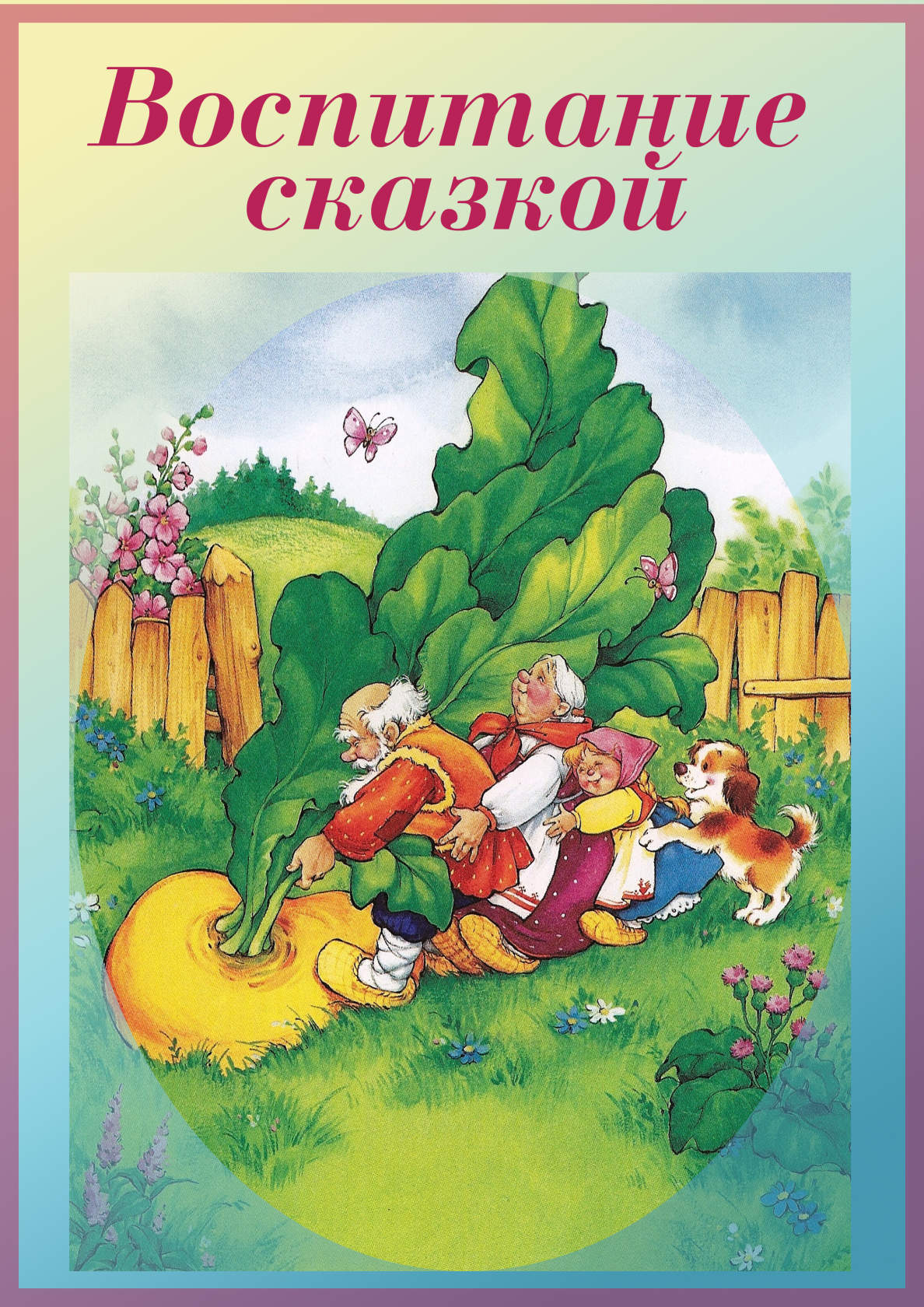 Консультация для родителей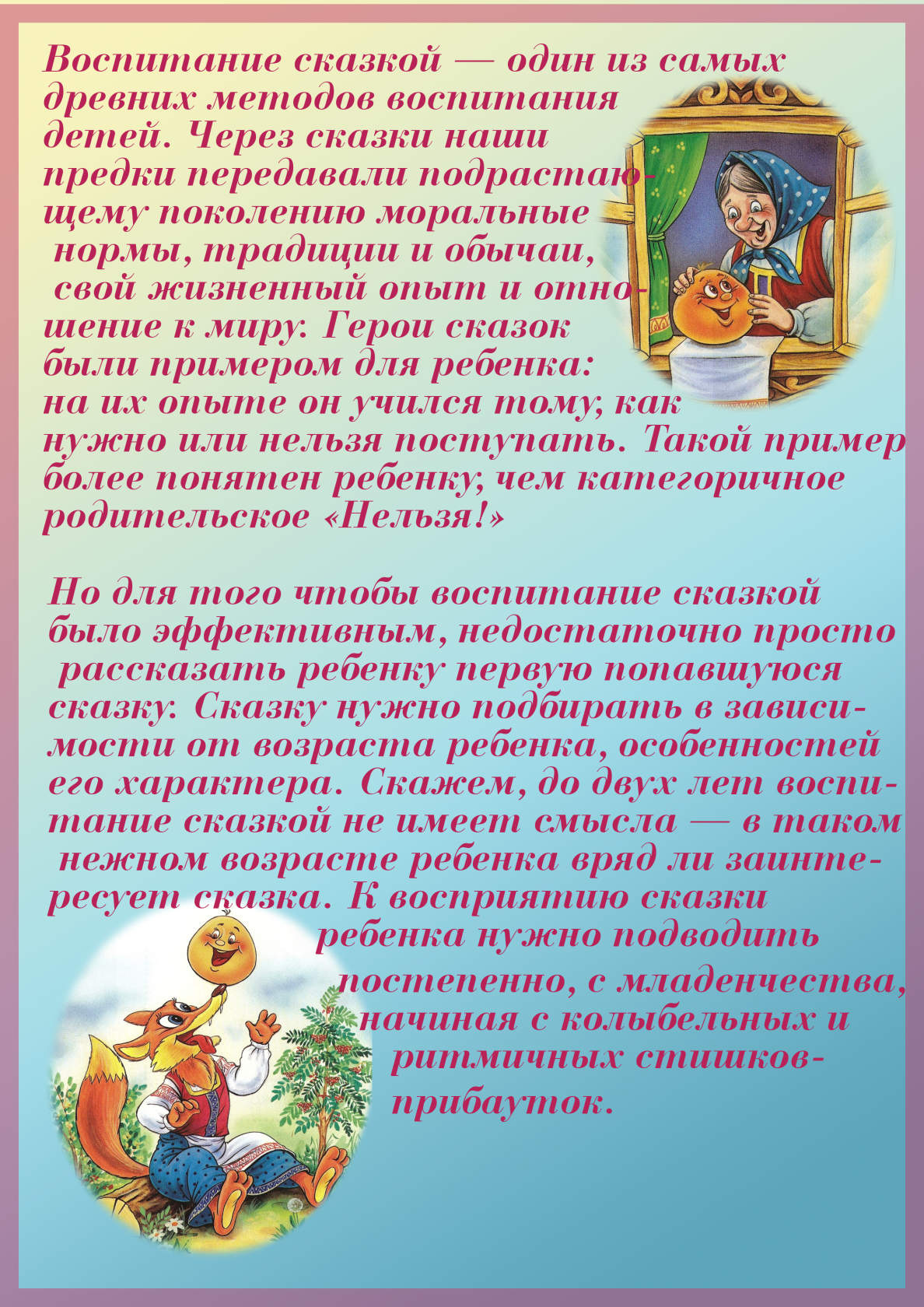 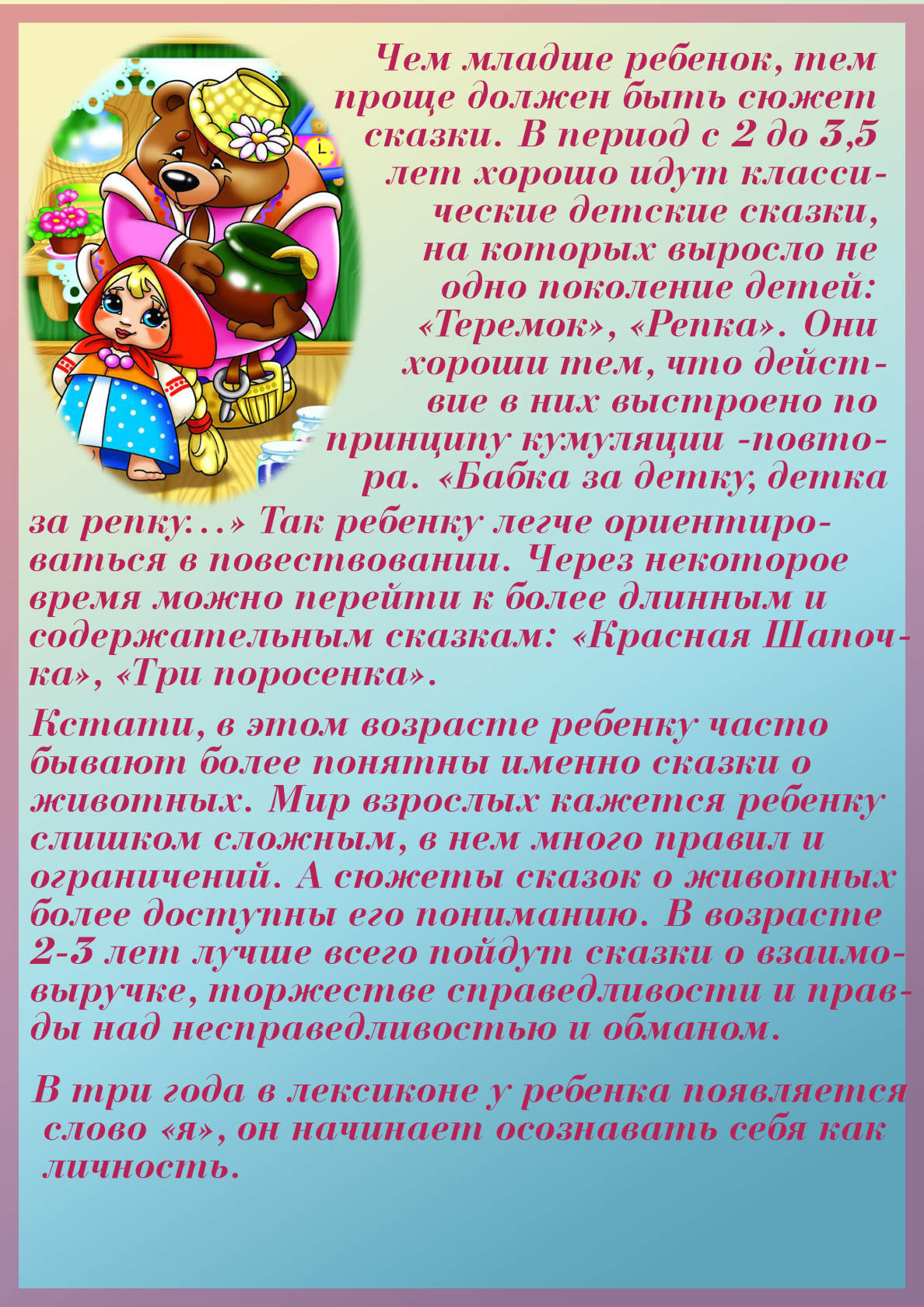 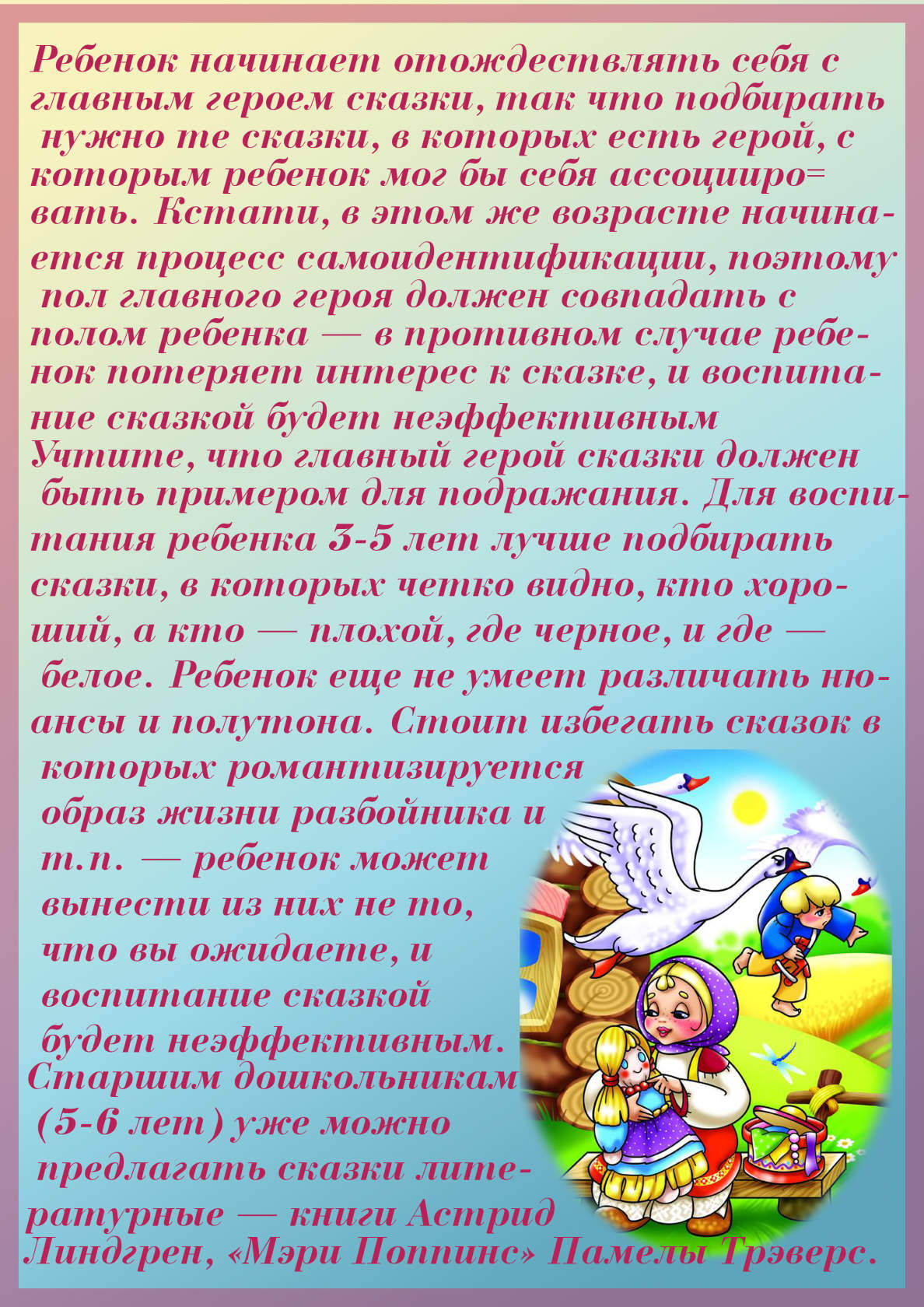 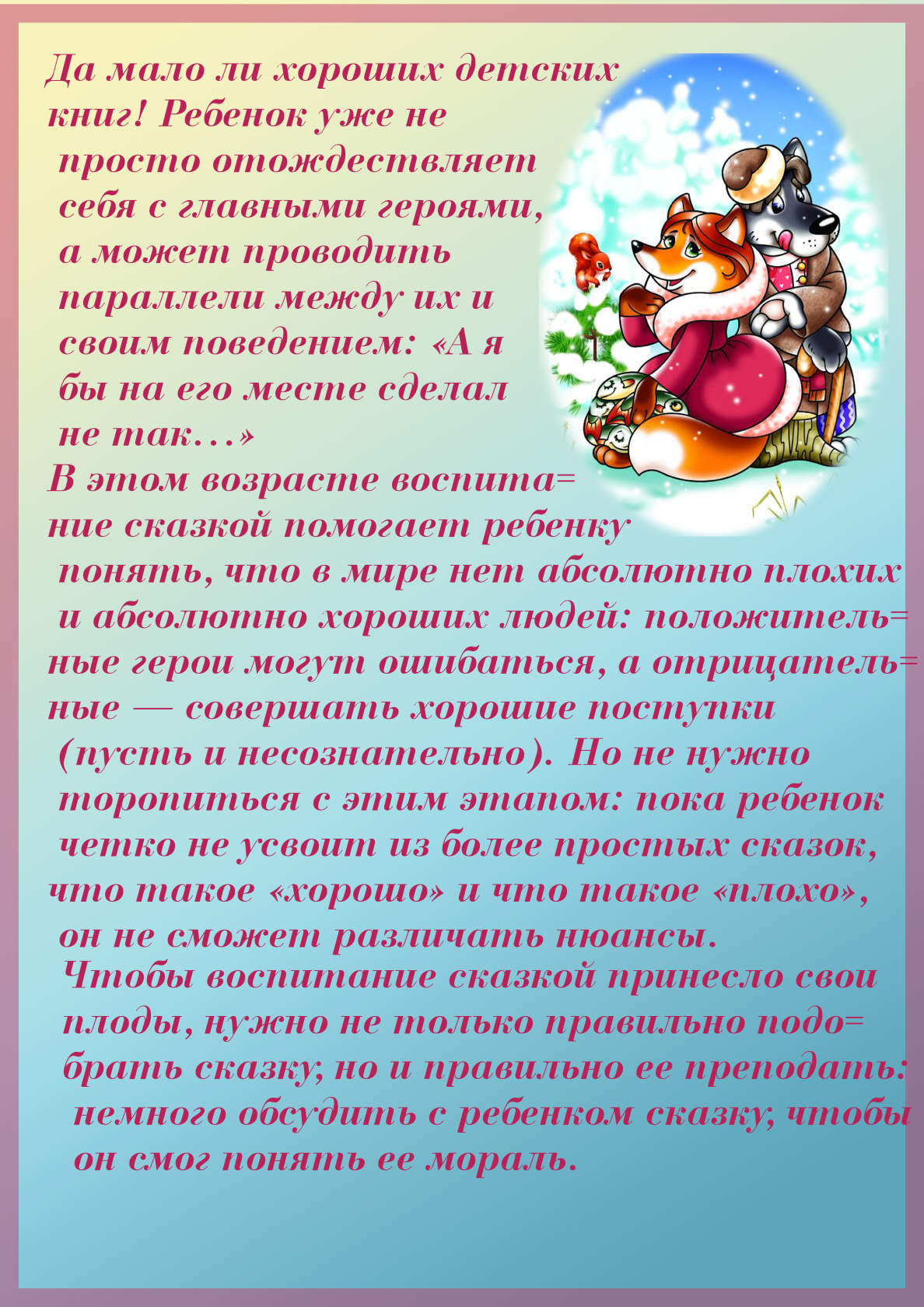 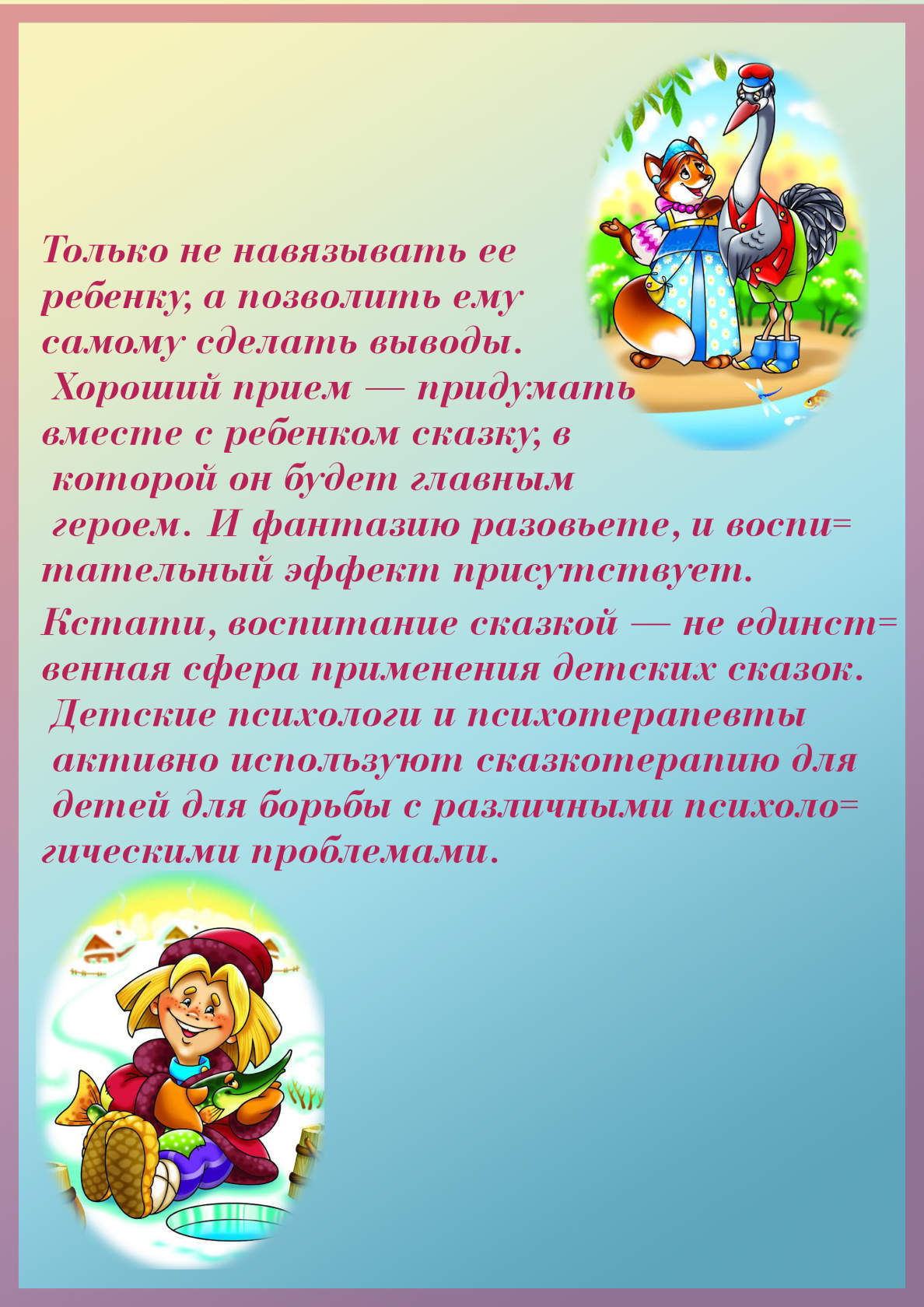 